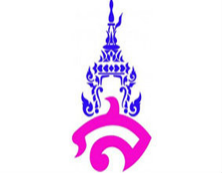 แผนการจัดการเรียนรู้ที่ ๒หน่วยการเรียนรู้ที่ ๑              ราชาธิราช			        เรื่อง ราชาธิราช ตอน สมิงพระรามอาสาวิชา ภาษาไทย		        ชื่อรายวิชา ภาษาไทย ท ๒๑๑๐๒ 	         กลุ่มสาระการเรียนรู้ ภาษาไทยชั้น มัธยมศึกษาปีที่ ๑	        ภาคเรียนที่ ๒ ปีการศึกษา ๒๕๖๐	         เวลา ๒ คาบ / ๑๐๐ นาทีมาตรฐานการเรียนรู้	มาตรฐาน ท ๑.๑ ใช้กระบวนการอ่านสร้างความรู้และความคิดเพื่อนำไปใช้ตัดสินใจ แก้ปัญหาในการดำเนินชีวิต และมีนิสัยรักการอ่าน	มาตรฐาน ท ๕.๑ เข้าใจและแสดงความคิดเห็น วิจารณ์วรรณคดีและวรรณกรรมไทยอย่างเห็นคุณค่าและนำมาประยุกต์ใช้ในชีวิตจริงตัวชี้วัดตัวชี้วัด        ท ๑.๑  ม ๑/๒ จับใจความสำคัญจากเรื่องที่อ่าน        ท ๕.๑  ม ๑/๑ สรุปเนื้อหาวรรณคดีและวรรณกรรมที่อ่านจุดประสงค์การเรียนรู้        ๑. นักเรียนสามารถอธิบายความเป็นมาและความสำคัญของเรื่องราชาธิราชได้	๒. นักเรียนสามารถจับใจความสำคัญและสรุปความรู้จากเรื่องที่อ่านได้	๓. นักเรียนมีทักษะกระบวนการทำงานเป็นกลุ่มสาระสำคัญ        ราชาธิราช เป็นเรื่องแปลจากพงศาวดารมอญนำมาเรียบเรียงเป็นร้อยแก้ว มีสำนวนภาษาสละสลวย เจ้าพระยาพระคลัง (หน) เป็นผู้อำนวยการแปลร่วมกับกวีท่านอื่น ซึ่งในการแปลครั้งนี้   มีพระราชประสงค์ เพื่อเป็นการบำรุงและส่งเสริมสติปัญญาของคนในชาติ เนื้อเรื่องราชาธิราชเป็นการเชิดชูเกียรติมอญที่สามารถทำสงครามมีชัยชนะเหนือพม่า นับว่าเป็นการปลุกใจทหารให้มีความกล้าหาญ มีไหวพริบปฏิภาณ รู้จักใช้สติปัญญา ตลอดจนปลูกฝังให้มีความรักชาติและมีความจงรักภักดีต่อสถาบันพระมหากษัตริย์สาระการเรียนรู้        ความเป็นมาและความสำคัญของเรื่อง ราชาธิราช ตอน สมิงพระรามอาสาคุณลักษณะอันพึงประสงค์        ใฝ่รู้ใฝ่เรียนสมรรถนะสำคัญ         ความสามารถในการคิดกิจกรรมการเรียนรู้ชั่วโมงที่ ๑ - ๒        กิจกรรมขั้นนำเข้าสู่บทเรียน (ทบทวนความรู้เดิม)        ๑. ครูยกตัวอย่างวรรณกรรมของไทยที่แปลมาจากพงศาวดารมอญ ได้แก่ เรื่อง ราชาธิราช และเชื่อมโยงความรู้เข้าสู่วรรณคดี เรื่องราชาธิราช ตอน สมิงพระรามอาสา       ๒. ครูนำแผ่นป้ายภาพตัวละครจากวรรณคดีเรื่อง ราชาธิราช ตอนสมิงพระรามอาสาให้  นักเรียนดู สนทนา ซักถามเกี่ยวกับตัวละคร จากนั้นเชื่อมโยงเข้าสู่บทเรียน เรื่อง ที่มาและความสำคัญเรื่อง ราชาธิราช ตอน สมิงพระรามอาสา         กิจกรรมขั้นพัฒนาผู้เรียน (เพิ่มเติมความรู้ใหม่)        ๓. ครูอธิบายความรู้ เรื่อง ราชาธิราช ตอน สมิงพระรามอาสา ประกอบ หนังสือเรียนวิชาภาษาไทย วรรณคดีและวรรณกรรม ชั้นมัธยมศึกษาปีที่ ๑ หน้า ๘๒	๔. ครูให้นักเรียนแบ่งกลุ่มออกเป็น ๔ กลุ่ม ใช้วิธีแบ่งจากแถวที่นักเรียนนั่ง กำหนดให้เป็น2 เมือง คือ เมืองจีนและเมืองรัตนะบุระอังวะ ( เมืองละ ๒ กลุ่ม) โดยให้ตัวแทนนักเรียนออกมาจับฉลาก (ขั้นการสร้างสถานการณ์)	   ๕. นักเรียนทั้ง ๔ กลุ่มค้นคว้าเกี่ยวกับที่มาและความสำคัญของเรื่องราชาธิราช ตอนสมิงพระรามอาสา จากหนังสือและอินเตอร์เน็ต (จากโทรศัพท์มือถือ) จากนั้น สรุปเนื้อหาลงในสมุด	   ๖. ครูให้นักเรียนส่งตัวแทนออกมานำเสนอหน้าชั้นเรียน กลุ่มละ ๒ คน นำเสนอที่มาและความสำคัญของเรื่อง ราชาธิราช ตอน สมิงพระรามอาสา	  ๗. นักเรียนส่งสมุดให้กับครู เมื่อทุกกลุ่มทำเสร็จแล้ว         กิจกรรมขั้นรวบยอด (นำไปใช้)        ๘. ครูและนักเรียนทั้ง ๔ กลุ่มร่วมกันสรุปเพื่อตามแนวคิดต่อไปนี้- วรรณคดีเรื่องราชาธิราช มีที่มาอย่างไร- ใครคือผู้แต่งเรื่องราชาธิราช และแต่งเพื่ออะไร- ใจความสำคัญของเรื่องของราชาธิราชกล่าวถึงอะไร	    ๙. ครูให้นักเรียนอ่านเนื้อหา เรื่อง ราชาธิราช ตอน สมิงพระรามอาสา หน้า ๘๓-๙๖ เป็นการบ้าน       สื่อการเรียนรู้        Powerpoint เรื่อง ราชาธิราช        แบบทดสอบเรื่อง สมบัติของเรา       การวัดและประเมินผล	เป้าหมายหลักฐานเครื่องมือวัดเกณฑ์การประเมินสาระสำคัญ  ราชาธิราช เป็นเรื่องแปลจากพงศาวดารมอญนำมาเรียบเรียงเป็นร้อยแก้ว มีสำนวนภาษาสละสลวย เจ้าพระยาพระคลัง (หน) เป็นผู้อำนวยการแปลร่วมกับกวีท่านอื่น ซึ่งในการแปลครั้งนี้   มีพระราชประสงค์ เพื่อเป็นการบำรุงและส่งเสริมสติปัญญาของคนในชาติ เนื้อเรื่องราชาธิราชเป็นการเชิดชูเกียรติมอญที่สามารถทำสงครามมีชัยชนะเหนือพม่า นับว่าเป็นการปลุกใจทหารให้มีความกล้าหาญ มีไหวพริบปฏิภาณ รู้จักใช้สติปัญญา ตลอดจนปลูกฝังให้มีความรักชาติและมีความจงรักภักดีต่อสถาบันพระมหากษัตริย์งานในสมุด ตรวจงานในสมุดได้คะแนนร้อยละ ๖๐  ขึ้นไปถือว่าผ่านเกณฑ์ตัวชี้วัดท ๑.๑  ม ๑/๒ จับใจความสำคัญจากเรื่องที่อ่านท ๕.๑  ม ๑/๑ สรุปเนื้อหาวรรณคดีและวรรณกรรมที่อ่านงานในสมุดตรวจงานในสมุดได้คะแนนร้อยละ ๖๐  ขึ้นไปถือว่าผ่านเกณฑ์คุณลักษณะอันพึงประสงค์ใฝ่รู้ใฝ่เรียนแบบสังเกตพฤติกรรม            ในชั้นเรียนแบบสังเกตพฤติกรรม  ในชั้นเรียนได้คะแนนร้อยละ ๖๐  ขึ้นไปถือว่าผ่านเกณฑ์สมรรถนะความสามารถในการคิดงานในสมุดตรวจงานในสมุดได้คะแนนร้อยละ ๖๐  ขึ้นไปถือว่าผ่านเกณฑ์